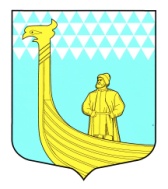 СОВЕТ ДЕПУТАТОВ МУНИЦИПАЛЬНОГО ОБРАЗОВАНИЯ   ВЫНДИНООСТРОВСКОЕ СЕЛЬСКОЕ ПОСЕЛЕНИЕВОЛХОВСКОГО МУНИЦИПАЛЬНОГО РАЙОНАЛЕНИНГРАДСКОЙ ОБЛАСТИРЕШЕНИЕот 10 ноября 2021 года                                                                       № 49В целях приведения нормативного акта в соответствие с действующим законодательством, руководствуясь Бюджетным кодексом Российской Федерации, Федеральным законом от 06.10.2003 № 131-ФЗ «Об общих принципах организации местного самоуправления в Российской Федерации», Уставом МО Вындиноостровское сельское поселение, Совет депутатов муниципального образования Вындиноостровское сельское поселение Волховского муниципального района Ленинградской области  решил:1. Утвердить Положение о бюджетном процессе в муниципальном образовании Вындиноостровское сельское поселение Волховского муниципального района Ленинградской области в новой редакции (прилагается).2. Признать утратившими силу:- решение Совета депутатов МО Вындиноостровское сельское поселение от 30.03.2016 г. № 22 «Об утверждении Положения о бюджетном процессе в муниципальном образовании Вындиноостровское сельское поселение Волховского муниципального района Ленинградской области»;- решение Совета депутатов МО Вындиноостровское сельское поселение от 02.04.2021 г. № 14 «О внесении изменений в Положение о бюджетном процессе в муниципальном образовании Вындиноостровское сельское поселение Волховского муниципального района Ленинградской области».3. Данное решение подлежит официальному опубликованию в средствах массовой информации газете «Волховский Огни» и размещению на официальном сайте МО Вындиноостровское сельское поселение.4. Контроль за исполнением настоящего решения возложить на постоянную депутатскую комиссию по бюджету, налогам и вопросам собственности.Заместитель главы муниципального образованияВындиноостровское сельское поселение Волховского муниципального района Ленинградской области                                                                     И.А.Налетов     УТВЕРЖДЕНО решением Совета депутатовВындиноостровское сельское поселение от 10.11. 2021 года №_49Положение о бюджетном процессев муниципальном образовании Вындиноостровское сельское поселениеВолховского муниципального района Ленинградской областиПоложение о бюджетном процессе в муниципальном образовании Вындиноостровское сельское поселение (далее – Положение) определяет порядок составления и рассмотрения проекта бюджета муниципального образования Вындиноостровское сельское поселение (далее – МО Вындиноостровское сельское поселение), утверждения и исполнения бюджета МО Вындиноостровское сельское поселение, осуществления контроля за его исполнением и утверждения годового отчета об исполнении бюджета МО Вындиноостровское сельское поселение.Глава I. Общие положенияСтатья 1. Правовая основа бюджетного процесса в МО Вындиноостровское сельское поселение1. Бюджетные правоотношения в МО Вындиноостровское сельское поселение регулируются Бюджетным кодексом Российской Федерации (далее – Кодекс), другими федеральными законами, иными нормативными правовыми актами Российской Федерации, областными законами Ленинградской области, иными нормативными правовыми актами Ленинградской области, Уставом МО Вындиноостровское сельское поселение, настоящим Положением, а также иными нормативными правовыми актами  МО Вындиноостровское сельское поселение.2. Нормы настоящего Положения обязательны для непосредственного применения всеми должностными лицами и органами местного самоуправления МО Вындиноостровское сельское поселение, а также другими субъектами бюджетных правоотношений.3. В случае противоречия между настоящим Положением и иными нормативными правовыми актами   МО Вындиноостровское сельское поселение, регулирующими бюджетные правоотношения в МО Вындиноостровское сельское поселение, применяется настоящее Положение.4. Органы местного самоуправления   МО Вындиноостровское сельское поселение принимают нормативные правовые акты, регулирующие бюджетные правоотношения в МО Вындиноостровское сельское поселение, в пределах своей компетенции, установленной Бюджетным Кодексом, федеральными законами, областными законами Ленинградской области, Уставом  МО Вындиноостровское сельское поселение, настоящим Положением и иными нормативными правовыми актами   МО Вындиноостровское сельское поселение.5. В целях обеспечения сопоставимости показателей бюджета МО Вындиноостровское сельское поселение с бюджетами других уровней бюджетной системы Российской Федерации при составлении, исполнении бюджета МО Вындиноостровское сельское поселение, формировании отчетности о его исполнении в полном объеме применяется бюджетная классификация Российской Федерации, утвержденная федеральным законодательством.Статья 2. Понятия и термины, применяемые в настоящем ПоложенииПонятия и термины, применяемые в настоящем Положении, используются в значениях, определенных Бюджетным кодексом и другими федеральными законами, регулирующими бюджетные правоотношения.Статья 3. Правовая форма бюджета МО Вындиноостровское сельское поселениеБюджет МО Вындиноостровское сельское поселение разрабатывается и утверждается в форме решения Совета депутатов МО Вындиноостровское сельское поселение.Статья 4. Счета по учету средств бюджета МО Вындиноостровское сельское поселениеСчета по учету средств бюджета МО Вындиноостровское сельское поселение открываются и ведутся в соответствии с нормами действующего федерального законодательства и нормативными правовыми актами  МО Вындиноостровское сельское поселение.Статья 5. Основные этапы бюджетного процесса в МО Вындиноостровское сельское поселениеБюджетный процесс в МО Вындиноостровское сельское поселение включает следующие этапы:составление проекта бюджета МО Вындиноостровское сельское поселение;рассмотрение и утверждение бюджета МО Вындиноостровское сельское поселение;исполнение бюджета МО Вындиноостровское сельское поселение; осуществление муниципального финансового контроля.	Статья 6. Участники бюджетного процесса в МО Вындиноостровское сельское поселениеУчастниками бюджетного процесса, обладающими бюджетными полномочиями в МО Вындиноостровское сельское поселение, являются:- Совет депутатов МО Вындиноостровское сельское поселение (далее – Совет депутатов);- глава МО Вындиноостровское сельское поселение;- администрация  муниципального образования (далее – администрация) как орган местного самоуправления, осуществляющий полномочия исполнительно-распорядительного органа МО Вындиноостровское сельское поселение в соответствии Уставом МО Вындиноостровское сельское поселение; - финансовый орган муниципального образования; - орган внутреннего муниципального финансового контроля МО  Вындиноостровское сельское поселение;- контрольно-счетный орган Волховского муниципального района (далее – контрольно-счетный орган) как постоянно действующий орган внешнего муниципального финансового контроля, осуществляющий полномочия в соответствии с заключенным соглашением о передаче полномочий;- главные распорядители (распорядители) бюджетных средств;- главные администраторы (администраторы) доходов бюджета;-главные администраторы (администраторы) источников финансирования дефицита бюджета;- получатели бюджетных средств.Статья 7. Бюджетные полномочия Совета депутатов1. Совет депутатов обладает следующими бюджетными полномочиями:- рассмотрение и утверждение бюджета МО Вындиноостровское сельское поселение; - рассмотрение и утверждение годового отчета об исполнении бюджета МО Вындиноостровское сельское поселение;- осуществление контроля в ходе рассмотрения отдельных вопросов исполнения бюджета МО Вындиноостровское сельское поселение на своих заседаниях, заседаниях комитетов, комиссий, рабочих, в ходе проводимых Советом депутатов слушаний и в связи с депутатскими запросами;- установление расходных обязательств МО Вындиноостровское сельское поселение путем принятия нормативных правовых актов;- формирование и определение правового статуса органа, осуществляющего контроль за исполнением бюджета МО Вындиноостровское сельское поселение;- установление условий муниципальных заимствований МО Вындиноостровское сельское поселение;- установление налогов и сборов, размеров ставок по ним и предоставление налоговых льгот в пределах прав, предоставленных налоговым законодательством Российской Федерации;- установление порядка и условий предоставления межбюджетных трансфертов другим бюджетам бюджетной системы Российской Федерации  из бюджета МО Вындиноостровское сельское поселение в случаях, установленных Кодексом;- установление лимитов и условий предоставления муниципальных гарантий бюджета МО Вындиноостровское сельское поселение;- проведение в порядке, установленном решением Совета депутатов, публичных слушаний по проекту бюджета МО Вындиноостровское сельское поселение и проекту годового отчета об исполнении бюджета МО Вындиноостровское сельское поселение- установление порядка перечисления муниципальными унитарными предприятиями в бюджет МО Вындиноостровское сельское поселение части прибыли, оставшейся после уплаты налогов и иных обязательных платежей;- создание муниципального дорожного фонда, а также установление порядка формирования и использования бюджетных ассигнований муниципального дорожного фонда;- установление порядка рассмотрения проектов муниципальных программ и предложений о внесении изменений в муниципальные программы; - осуществление иных бюджетных полномочий, которыми в соответствии с Кодексом, федеральными законами, иными нормативными правовыми актами Российской Федерации, настоящим Положением и иными муниципальными правовыми актами наделяется Совет депутатов.2. Совету депутатов в пределах его компетенции по бюджетным вопросам, установленной Конституцией Российской Федерации, Кодексом, иными нормативными правовыми актами Российской Федерации, для обеспечения его полномочий должна быть предоставлена администрацией вся необходимая информация.Статья 8. Бюджетные полномочия главы МО Вындиноостровское сельское поселениеВ области регулирования бюджетных правоотношений к компетенции главы МО Вындиноостровское сельское поселение относится:- обнародование решений Совета депутатов о бюджете МО Вындиноостровское сельское поселение, решений о внесении изменений в бюджет МО Вындиноостровское сельское поселение, решений об исполнении бюджета МО Вындиноостровское сельское поселение, другие решения, регулирующие бюджетные правоотношения в МО Вындиноостровское сельское поселение;- утверждение основных направлений бюджетной политики и основных направлений налоговой политики МО Вындиноостровское сельское поселение;- осуществление иных бюджетных полномочий, которыми в соответствии с Кодексом, федеральными законами, иными нормативными правовыми актами Российской Федерации, настоящим Положением и иными муниципальными правовыми актами наделяется высшее должностное лицо МО Вындиноостровское сельское поселение.Статья 9. Бюджетные полномочия администрацииАдминистрация в соответствии с Уставом  МО Вындиноостровское сельское поселение как орган местного самоуправления, осуществляющий полномочия исполнительно-распорядительного органа МО Вындиноостровское сельское поселение, обладает следующими бюджетными полномочиями:- установление порядка и сроков составления проекта бюджета МО Вындиноостровское сельское поселение;- обеспечение составления проекта бюджета МО Вындиноостровское сельское поселение, иных проектов правовых актов, регулирующих бюджетные правоотношения в МО Вындиноостровское сельское поселение;- внесение проекта бюджета МО Вындиноостровское сельское поселение вместе с необходимыми документами и материалами на рассмотрение Совета депутатов;- внесение проектов решений Совета депутатов о внесении изменений и дополнений в бюджет МО Вындиноостровское сельское поселение на рассмотрение Совета депутатов, а также в контрольно-счетный  орган для  подготовки заключения;- рассмотрение итогов исполнения бюджета МО Вындиноостровское сельское поселение по доходам, расходам и источникам финансирования дефицита бюджета МО Вындиноостровское сельское поселение;- предоставление годового отчета об исполнении бюджета МО Вындиноостровское сельское поселение на утверждение Совета депутатов, а также в контрольно-счетный орган для проведения внешней проверки;- обеспечение исполнения бюджета МО Вындиноостровское сельское поселение и составление бюджетной отчетности;- установление порядка разработки прогноза социально-экономического развития МО Вындиноостровское сельское поселение;- одобрение прогноза социально-экономического развития МО Вындиноостровское сельское поселение;- установление порядка разработки, утверждения и реализации муниципальных программ, ведомственных целевых программ, а также установление сроков внесения изменений в ранее утвержденные муниципальные программы.- утверждение муниципальных программ, ведомственных целевых программ, определение сроков их реализации;- установление порядка проведения и критериев оценки эффективности реализации муниципальных программ;- установление порядка формирования и реализации адресной программы капитальных вложений и ремонтных работ;- определение порядка расходования средств резервного фонда администрации;- определение порядка предоставления субсидий  юридическим лицам (за исключением субсидий муниципальным учреждениям), индивидуальным предпринимателям, физическим лицам – производителям товаров, работ, услуг в случаях и порядке, предусмотренных решением Совета депутатов о бюджете МО Вындиноостровское сельское поселение на соответствующий год;- установление порядка предоставления субсидий из бюджета МО Вындиноостровское сельское поселение бюджетным и автономным учреждениям на финансовое  обеспечение выполнения ими муниципального задания;- установление порядка определения объема и условий предоставления субсидий из бюджета МО Вындиноостровское сельское поселение бюджетным и автономным учреждениям на иные цели;- установление порядка определения объема и предоставления субсидий из бюджета МО Вындиноостровское сельское поселение иным некоммерческим организациям, не являющимся муниципальными учреждениями, если предоставление указанных субсидий предусмотрено решением Совета депутатов о бюджете МО Вындиноостровское сельское поселение на соответствующий год;- установление порядка предоставления из бюджета МО Вындиноостровское сельское поселение грантов в форме субсидий, в том числе предоставляемых на конкурсной основе, юридическим лицам (за исключением субсидий муниципальным учреждениям), индивидуальным предпринимателям, физическим лицам, если предоставление указанных субсидий предусмотрено решением Совета депутатов о бюджете МО Вындиноостровское сельское поселение на соответствующий год;-  установление порядка предоставления субсидий из бюджета Вындиноостровское сельское поселение бюджетным и автономным учреждениям, муниципальным унитарным предприятиям на осуществление капитальных вложений в объекты капитального строительства муниципальной собственности или приобретение объектов недвижимого имущества в муниципальную собственность; - установление порядок осуществления бюджетных инвестиций в объекты муниципальной собственности и принятия решений о подготовке и реализации бюджетных инвестиций в указанные объекты;- установление порядок предоставления бюджетных инвестиций из бюджета МО Вындиноостровское сельское поселение юридическим лицам, не являющимся муниципальными учреждениями и муниципальными унитарными предприятиями, в объекты капитального строительства и (или) на приобретение объектов недвижимого имущества;- установление порядка осуществления бюджетных полномочий главными администраторами доходов бюджета;- принятие муниципальных правовых актов списания с муниципального долга МО Вындиноостровское сельское поселение долговых обязательств;- установление порядка ведения реестра расходных обязательств МО Вындиноостровское сельское поселение;- предоставление от имени МО Вындиноостровское сельское поселение муниципальных гарантий;- определение порядка заключения договоров в случаях, предусмотренных Кодексом, Налоговым кодексом РФ и другими федеральными законами;- издание ведомственных правовых актов (стандартов), обеспечивающих осуществление полномочий по внутреннему муниципальному финансовому контролю, в случаях, предусмотренных федеральными стандартами внутреннего государственного (муниципального) финансового контроля;- утверждает перечень главных администраторов доходов бюджета в соответствии с общими требованиями, установленными Правительством Российской Федерации;- утверждает перечень главных администраторов источников финансирования дефицита бюджета в соответствии с общими требованиями, установленными Правительством Российской Федерации;- осуществление иных бюджетных полномочий, которые Кодексом, федеральными законами, нормативными правовыми актами Ленинградской области, Уставом МО Вындиноостровское сельское поселение, настоящим Положением и иными нормативными правовыми актами Волховского муниципального района  и МО Вындиноостровское сельское поселение прямо отнесены к компетенции администрации.Статья 10. Финансовый орган администрации МО1.  Финансовый орган обладает следующими полномочиями:-  представление интересов казны МО Вындиноостровское сельское поселение;- составление проекта бюджета МО Вындиноостровское сельское поселение, внесение его вместе с необходимыми документами и материалами на рассмотрение в администрацию;- организация исполнения бюджета МО Вындиноостровское сельское поселение, исполнительно-распорядительных функций по управлению финансами МО Вындиноостровское сельское поселение и координации деятельности органов исполнительной власти Волховского муниципального района в сфере бюджетно-финансового планирования, финансирования местного хозяйства и социальной сферы, включая информационное и методическое обеспечение;- составление отчета об исполнении бюджета МО Вындиноостровское сельское поселение;- установление порядка составления бюджетной отчетности;- подготовка и внесение на рассмотрение в администрацию отчетов об исполнении бюджета МО Вындиноостровское сельское поселение; - осуществление внутреннего муниципального финансового контроля; - проведение мониторинга качества финансового менеджмента, включающего мониторинга качества исполнения бюджетных полномочий, а также качества управления активами, осуществления закупок товаров, работ и услуг для обеспечения муниципальных нужд в отношении главных администраторов средств бюджета МО Вындиноостровское сельское поселение;- установление порядка составления и ведения сводной бюджетной росписи бюджета МО Вындиноостровское сельское поселение;- ведение  реестра расходных обязательств МО Вындиноостровское сельское поселение;- исполнение  судебных актов по искам к МО Вындиноостровское сельское поселение в порядке, предусмотренном Кодексом;- утверждение перечня кодов подвидов по видам доходов, главными администраторами которых являются органы местного самоуправления и (или) находящиеся в их ведении казенные учреждения;- установление перечня и кодов целевых статей расходов бюджета МО Вындиноостровское сельское поселение, в том числе финансовое обеспечение которых осуществляется за счет межбюджетных трансфертов, имеющих целевое назначение;- осуществление оценки надежности (ликвидности) банковской гарантии, поручительства при предоставлении бюджетных кредитов и муниципальных гарантий;- установление в соответствии с общими требованиями, определенными Министерством финансов Российской Федерации, порядка взыскания остатков непогашенных бюджетных кредитов, включая проценты, штрафы и пени;- управление муниципальным долгом МО Вындиноостровское сельское поселение, в том числе заключение соглашений и договоров о пролонгации и реструктуризации долговых обязательств МО Вындиноостровское сельское поселение;- самостоятельное заключение договоров о залоге в целях обеспечения исполнения обязательств третьих лиц перед МО Вындиноостровское сельское поселение; - установление порядка и методики планирования бюджетных ассигнований;- установление порядка составления и ведения кассового плана, а также состава и сроков представления главными распорядителями бюджетных средств, главными администраторами доходов бюджета, главными администраторами источников финансирования дефицита бюджета сведений, необходимых для составления и ведения кассового плана;- осуществление составления и ведения кассового плана;- установление порядка исполнения бюджета по расходам;- установление порядка санкционирования оплаты денежных обязательств;- установление порядка составления и ведения бюджетных росписей главных распорядителей (распорядителей) бюджетных средств, включая внесение изменений в них;- установление порядка утверждения и доведения до главных распорядителей, распорядителей и получателей бюджетных средств предельного объема оплаты денежных обязательств;- управление средствами на едином счете бюджета МО Вындиноостровское сельское поселение;- определение порядка взыскания в доход бюджета МО Вындиноостровское сельское поселение неиспользованного остатка межбюджетных трансфертов, перечисленных другим бюджетам бюджетной системы Российской Федерации в форме иных межбюджетных трансфертов при завершении финансового года;- установление порядка обеспечения получателей бюджетных средств при завершении текущего финансового года наличными деньгами, необходимыми для осуществления их деятельности в нерабочие праздничные дни в Российской Федерации в январе очередного финансового года;- установление порядка приостановления оплаты денежных обязательств в случаях, установленных Кодексом;- установление порядка исполнения бюджета МО Вындиноостровское сельское поселение по источникам финансирования дефицита бюджета МО Вындиноостровское сельское поселение; - применение мер принуждения к нарушителям бюджетного законодательства Российской Федерации;- ведение сводной бюджетной росписи;- установление порядка завершения операций по исполнению бюджета МО Вындиноостровское сельское поселение в текущем финансовом году;- установление порядка предоставления главными распорядителями (распорядителями) бюджетных средств реестра расходных обязательств;- осуществление иных полномочий, которые Кодексом, другими федеральными законами, нормативными правовыми актами Ленинградской области, Уставами Волховского муниципального района и МО Вындиноостровское сельское поселение, настоящим Положением, иными нормативными правовыми актами Волховского муниципального района и МО Вындиноостровское сельское поселение отнесены к компетенции комитета финансов.2. Руководитель  финансов в целях осуществления полномочий комитета финансов:- утверждает сводную бюджетную роспись бюджета МО Вындиноостровское сельское поселение и вносит изменения в нее;- вносит изменения в сводную бюджетную роспись без внесения изменений в решение о бюджете МО Вындиноостровское сельское поселение в соответствии с пунктом 3 статьи 217 Кодекса;- принимает решения о применении мер принуждения к нарушителям бюджетного законодательства Российской Федерации;- утверждает правовые акты комитета финансов.3. Сектор финансов и его руководитель осуществляют свои полномочия в целях реализации решения о бюджете МО Вындиноостровское сельское поселение с учетом ограничений, установленных настоящим Положением.4. Компетенция Сектора финансов закрепляется в соответствии с Уставом МО Вындиноостровское сельское поселение, настоящим Положением, иными муниципальными правовыми актами, Положением о секторе финансов, утверждаемым решением Советом депутатов МО Вындиноостровское сельское поселение Волховского муниципального района.Статья 11. Бюджетные полномочия контрольно-счетного органаКонтрольно-счетный орган осуществляет бюджетные полномочия по:- аудиту эффективности, направленному на определение экономности и результативности использования бюджетных средств;- экспертизе проектов решений о бюджете МО Вындиноостровское сельское поселение, иных нормативных правовых актов в сфере бюджетных правоотношений, в том числе обоснованности показателей (параметров и характеристик) бюджета МО Вындиноостровское сельское поселение;- экспертизе муниципальных программ;- анализу и мониторингу бюджетного процесса, в том числе подготовке предложений по устранению выявленных отклонений в бюджетном процессе и совершенствованию нормативных правовых актов в сфере бюджетных правоотношений;- подготовке предложений по совершенствованию осуществления главными администраторами бюджетных средств внутреннего финансового контроля и внутреннего финансового аудита;- контролю за исполнением бюджета МО Вындиноостровское сельское поселение, соблюдением установленного порядка подготовки и рассмотрения проекта бюджета МО Вындиноостровское сельское поселение,- подготовке заключения на проект решения о бюджете МО Вындиноостровское сельское поселение, на годовой отчет об исполнении бюджета МО Вындиноостровское сельское поселение,- другим вопросам, установленным Федеральным законом от 7 февраля 2011 года № 6-ФЗ «Об общих принципах организации и деятельности контрольно-счетных органов субъектов Российской Федерации и муниципальных образований» и иными нормативными правовыми актами Российской Федерации, Положением о контрольно-счетном органе и иными муниципальными правовыми актами.Статья 12. Бюджетные полномочия главного распорядителя (распорядителя) бюджетных средств1. Главный распорядитель бюджетных средств МО Вындиноостровское сельское поселение обладает следующими бюджетными полномочиями:- обеспечивает результативность, адресность и целевой характер использования бюджетных средств в соответствии с утвержденными ему бюджетными ассигнованиями и лимитами бюджетных обязательств;- формирует перечень подведомственных ему распорядителей и получателей бюджетных средств;- ведет реестр расходных обязательств, подлежащих исполнению в пределах утвержденных ему лимитов бюджетных обязательств и бюджетных ассигнований;- осуществляет планирование соответствующих расходов бюджета, составляет обоснования бюджетных ассигнований;- составляет, утверждает и ведет бюджетную роспись, распределяет бюджетные ассигнования, лимиты бюджетных обязательств по подведомственным распорядителям и получателям бюджетных средств и исполняет соответствующую часть бюджета;- вносит предложения по формированию и изменению лимитов бюджетных обязательств;- вносит предложения по формированию и изменению сводной бюджетной росписи;- определяет порядок утверждения бюджетных смет подведомственных получателей бюджетных средств, являющихся казенными учреждениями;- формирует и утверждает муниципальные задания;- утверждает планы финансово-хозяйственной деятельности и сметы доходов и расходов подведомственных бюджетных учреждений;- осуществляет на основе функциональной независимости внутренний финансовый аудит;- обеспечивает соблюдение получателями межбюджетных субсидий, субвенций и иных межбюджетных трансфертов, имеющих целевое назначение, а также иных субсидий и бюджетных инвестиций, определенных Кодексом, условий, целей и порядка, установленных при их предоставлении;- формирует бюджетную отчетность главного распорядителя бюджетных средств;- отвечает от имени МО Вындиноостровское сельское поселение по денежным обязательствам подведомственных ему получателей бюджетных средств;- осуществляет иные бюджетные полномочия, установленные Кодексом и принимаемыми в соответствии с ним муниципальными правовыми актами, регулирующими бюджетные правоотношения.2. Распорядитель бюджетных средств МО Вындиноостровское сельское поселение обладает следующими бюджетными полномочиями:- осуществляет планирование соответствующих расходов бюджета;- распределяет бюджетные ассигнования, лимиты бюджетных обязательств по подведомственным распорядителям и (или) получателям бюджетных средств и исполняет соответствующую часть бюджета;- определяет задания по предоставлению муниципальных услуг для получателей бюджетных средств с учетом нормативов финансовых заданий;- утверждает планы финансово-хозяйственной деятельности и сметы доходов и расходов подведомственных бюджетных учреждений;- вносит предложения главному распорядителю бюджетных средств, в ведении которого находится, по формированию и изменению бюджетной росписи;- обеспечивает соблюдение получателями межбюджетных субсидий, субвенций и иных межбюджетных трансфертов, имеющих целевое назначение, а также иных субсидий и бюджетных инвестиций, определенных Кодексом, условий, целей и порядка, установленных при их предоставлении;- осуществляет на основе функциональной независимости внутренний финансовый аудит;- в случае и порядке, установленных соответствующим главным распорядителем бюджетных средств, осуществляет отдельные бюджетные полномочия главного распорядителя бюджетных средств, в ведении которого находится.3. Главный распорядитель средств бюджета МО Вындиноостровское сельское поселение выступает в суде от имени МО Вындиноостровское сельское поселение в качестве представителя ответчика по искам к МО Вындиноостровское сельское поселение:- о возмещении вреда, причиненного физическому лицу или юридическому лицу в результате незаконных действий (бездействия) органов местного самоуправления или должностных лиц органов местного самоуправления, по ведомственной принадлежности, в том числе в результате издания актов органов местного самоуправления, не соответствующих закону или иному правовому акту;- предъявляемым при недостаточности лимитов бюджетных обязательств, доведенных подведомственному ему получателю бюджетных средств, являющемуся казенным учреждением, для исполнения его денежных обязательств.4. Главный распорядитель (распорядитель) бюджетных средств осуществляют на основе функциональной независимости внутренний финансовый аудит в целях:- оценки надежности внутреннего финансового контроля и подготовки рекомендаций по повышению его эффективности;- подтверждения достоверности бюджетной отчетности и соответствия порядка ведения бюджетного учета методологии и стандартам бюджетного учета, установленным Министерством финансов Российской Федерации;- повышения качества финансового менеджмента.Статья 13. Бюджетные полномочия главного администратора доходов бюджета и администратора доходов бюджета1. Главный администратор доходов бюджета МО Вындиноостровское сельское поселение осуществляет следующие полномочия:- формирует перечень подведомственных ему администраторов доходов бюджета;- предоставляет сведения, необходимые для составления проекта бюджета МО Вындиноостровское сельское поселение;- предоставляет сведения для составления и ведения кассового плана;- формирует и предоставляет бюджетную отчетность главного администратора доходов бюджета МО Вындиноостровское сельское поселение;- осуществляет на основе функциональной независимости внутренний финансовый аудит;- представляет для включения в реестр источников доходов бюджета МО Вындиноостровское сельское поселение сведения о закрепленных за ним источниках доходов;- утверждает методику прогнозирования поступлений доходов в бюджет МО Вындиноостровское сельское поселение в соответствии с общими требованиями к такой методике, установленными Правительством Российской Федерации;- осуществляет иные бюджетные полномочия, установленные Кодексом и принятыми в соответствии с ним муниципальными нормативными актами, регулирующими бюджетные правоотношения.2. Администратор доходов бюджета МО Вындиноостровское сельское поселение обладает следующими бюджетными полномочиями:- осуществляет начисление, учет и контроль за правильностью исчисления, полнотой и своевременностью осуществления платежей в бюджет, пеней и штрафов по ним;- осуществляет взыскание задолженности по платежам в бюджет, пеней и штрафов;- принимает решение о возврате излишне уплаченных (взысканных) платежей в бюджет, пеней и штрафов, а также процентов за несвоевременное осуществление такого возврата и процентов, начисленных на излишне взысканные суммы, и представляет поручение в орган Федерального казначейства для осуществления возврата в порядке, установленном Министерством финансов Российской Федерации;- принимает решение о зачете (уточнении) платежей в бюджеты бюджетной системы Российской Федерации и представляет уведомление в орган Федерального казначейства;- в случае и порядке, установленных главным администратором доходов бюджета формирует и представляет главному администратору доходов бюджета сведения и бюджетную отчетность, необходимые для осуществления полномочий соответствующего главного администратора доходов бюджета;- предоставляет информацию, необходимую для уплаты денежных средств физическими и юридическими лицами за муниципальные услуги, а также иных платежей, являющихся источниками формирования доходов бюджета МО Вындиноостровское сельское поселение, в Государственную информационную систему о муниципальных платежах в соответствии с порядком, установленным Федеральном законом от 27 июля 2010 года № 210-ФЗ «Об организации предоставления государственных и муниципальных услуг», за исключением случаев, предусмотренных законодательством Российской Федерации;- осуществляет на основе функциональной независимости внутренний финансовый аудит;- принимает решение о признании безнадежной к взысканию задолженности по платежам в бюджет МО Вындиноостровское сельское поселение; - осуществляет иные бюджетные полномочия, установленные Кодексом и принимаемыми в соответствии с ним муниципальными правовыми актами, регулирующими бюджетные правоотношения.3. Бюджетные полномочия администраторов доходов бюджета МО Вындиноостровское сельское поселение осуществляются в порядке, установленном законодательством Российской Федерации, а также в соответствии с доведенными до них главными администраторами доходов бюджета, в ведении которых они находятся, правовыми актами, наделяющих их полномочиями администратора доходов бюджета.4. Бюджетные полномочия главных администраторов доходов бюджета МО Вындиноостровское сельское поселение, являющихся органами местного самоуправления МО Вындиноостровское сельское поселение и (или) находящимися в их ведении казенными учреждениями, осуществляются в порядке, установленном  администрацией МО Вындиноостровское сельское поселение.5. Главные администраторы (администраторы) доходов бюджета осуществляют внутренний финансовый контроль, направленный на соблюдение внутренних стандартов и процедур составления и исполнения бюджета по доходам, составления бюджетной отчетности и ведения бюджетного учета этим главным администратором доходов бюджета и подведомственными администраторами доходов бюджета.6. Главные администраторы (администраторы) доходов бюджета осуществляют на основе функциональной независимости внутренний финансовый аудит в целях:- оценки надежности внутреннего финансового контроля и подготовки рекомендаций по повышению его эффективности;- подтверждения достоверности бюджетной отчетности и соответствия порядка ведения бюджетного учета методологии и стандартам бюджетного учета, установленным Министерством финансов Российской Федерации;- повышения качества финансового менеджмента.Статья 14. Бюджетные полномочия главного администратора (администратора) источников финансирования дефицита бюджета1. Главный администратор источников финансирования дефицита бюджета обладает следующими бюджетными полномочиями:- формирует перечни подведомственных ему администраторов источников финансирования дефицита бюджета;- осуществляет планирование (прогнозирование) поступлений и выплат по источникам финансирования дефицита бюджета, кроме операций по управлению остатками средств на едином счете бюджета;- обеспечивает адресность и целевой характер использования выделенных в его распоряжение ассигнований, предназначенных для погашения источников финансирования дефицита бюджета;- распределяет бюджетные ассигнования по подведомственным администраторам источников финансирования дефицита бюджета и исполняет соответствующую часть бюджета;- формирует бюджетную отчетность главного администратора источников финансирования дефицита бюджета;- осуществляет на основе функциональной независимости внутренний финансовый аудит;- утверждает методику прогнозирования поступлений по источникам финансирования дефицита бюджета в соответствии с общими требованиями к такой методике, установленными Правительством Российской Федерации;- составляет обоснования бюджетных ассигнований.2. Администратор источников финансирования дефицита бюджета обладает следующими бюджетными полномочиями:- осуществляет планирование (прогнозирование) поступлений и выплат по источникам финансирования дефицита бюджета, кроме операций по управлению остатками средств на едином счете бюджета;- осуществляет контроль за полнотой и своевременностью поступления в бюджет источников финансирования дефицита бюджета;- обеспечивает поступления в бюджет и выплаты из бюджета по источникам финансирования дефицита бюджета;- формирует и представляет бюджетную отчетность;- в случае и порядке, установленных соответствующим главным администратором источников финансирования дефицита бюджета, осуществляет отдельные бюджетные полномочия главного администратора источников финансирования дефицита бюджета, в ведении которого находится;- осуществляет на основе функциональной независимости внутренний финансовый аудит;- осуществляет иные бюджетные полномочия, установленные Кодексом и принимаемыми в соответствии с ним муниципальными правовыми актами, регулирующими бюджетные правоотношения.3. Главный администратор (администратор) источников финансирования дефицита бюджета  МО Вындиноостровское сельское поселение осуществляют на основе функциональной независимости внутренний финансовый аудит в целях:- оценки надежности внутреннего финансового контроля и подготовки рекомендаций по повышению его эффективности;- подтверждения достоверности бюджетной отчетности и соответствия порядка ведения бюджетного учета методологии и стандартам бюджетного учета, установленным Министерством финансов Российской Федерации;- повышения качества финансового менеджмента.Статья 15. Бюджетные полномочия получателя бюджетных средствПолучатель бюджетных средств МО Вындиноостровское сельское поселение обладает следующими бюджетными полномочиями:- составляет и исполняет бюджетную смету;- принимает и (или) исполняет в пределах доведенных лимитов бюджетных обязательств и (или) бюджетных ассигнований бюджетные обязательства;- обеспечивает результативность, целевой характер использования предусмотренных ему бюджетных ассигнований;- вносит соответствующему главному распорядителю (распорядителю) бюджетных средств предложения по изменению бюджетной росписи;- ведет бюджетный учет (обеспечивает ведение бюджетного учета);- формирует бюджетную отчетность (обеспечивает формирование бюджетной отчетности) и представляет бюджетную отчетность получателя бюджетных средств соответствующему главному распорядителю (распорядителю) бюджетных средств;- исполняет иные полномочия, установленные Кодексом и принятыми в соответствии с ним муниципальными правовыми актами, регулирующими бюджетные правоотношения.Статья 16. Расходные обязательства МО Вындиноостровское сельское поселение1. Расходные обязательства МО Вындиноостровское сельское поселение возникают в результате:- принятия муниципальных правовых актов по вопросам местного значения и иным вопросам, которые в соответствии с федеральными законами вправе решать органы местного самоуправления, а также заключения МО Вындиноостровское сельское поселение (от имени МО Вындиноостровское сельское поселение) договоров (соглашений) по данным вопросам;- заключения от имени МО Вындиноостровское сельское поселение договоров (соглашений) муниципальными казенными учреждениями МО Вындиноостровское сельское поселение;- принятия нормативных правовых актов органов местного самоуправления при осуществлении органами местного самоуправления переданных им полномочий Ленинградской области.2. Расходные обязательства МО Вындиноостровское сельское поселение, указанные в абзацах втором, третьем и четвертом пункта 1 настоящей статьи, устанавливаются органами местного самоуправления МО Вындиноостровское сельское поселение самостоятельно и исполняются за счет собственных доходов и источников финансирования дефицита бюджета МО Вындиноостровское сельское поселение.Расходные обязательства МО Вындиноостровское сельское поселение, указанные в абзаце пятом пункта 1 настоящей статьи, устанавливаются  органами местного самоуправления МО Вындиноостровское сельское поселение в соответствии с нормативными правовыми актами Ленинградской области, и исполняются за счет и в пределах межбюджетных трансфертов, предоставляемых бюджету МО Вындиноостровское сельское поселение.В случае если в МО Вындиноостровское сельское поселение превышены нормативы, используемые в методиках расчета соответствующих межбюджетных трансфертов, финансовое обеспечение дополнительных расходов, необходимых для полного исполнения указанных расходных обязательств МО Вындиноостровское сельское поселение, осуществляется за счет собственных доходов и источников финансирования дефицита бюджета МО Вындиноостровское сельское поселение.3. Органы местного самоуправления не вправе устанавливать и исполнять расходные обязательства, связанные с решением вопросов, отнесенных к компетенции федеральных органов государственной власти, органов государственной власти Ленинградской области, за исключением случаев, установленных соответственно федеральными законами, законами Ленинградской области.Органы местного самоуправления вправе устанавливать и исполнять расходные обязательства, связанные с решением вопросов, не отнесенных к компетенции органов местного самоуправления других муниципальных образований, органов государственной власти, и не исключенные из их компетенции федеральными законами и законами Ленинградской области, только при наличии собственных финансовых средств (за исключением межбюджетных трансфертов).Статья 17. Реестр расходных обязательств МО Вындиноостровское сельское поселение1. В МО Вындиноостровское сельское поселение ведется реестр расходных обязательств МО Вындиноостровское сельское поселение.2. Реестр расходных обязательств МО город Вындиноостровское сельское поселение комитетом финансов в порядке, установленном администрацией, и представляется в финансовый орган Ленинградской области в порядке, установленном финансовым органом Ленинградской области.3. Данные реестра расходных обязательств МО Вындиноостровское сельское поселение используются при разработке проекта бюджета МО Вындиноостровское сельское поселение на очередной финансовый год и плановый период.Глава III. Составление проекта бюджетаСтатья 18. Общие положения1. Проект бюджета МО Вындиноостровское сельское поселение составляется на основе прогноза социально-экономического развития МО Вындиноостровское сельское поселение в целях финансового обеспечения расходных обязательств.2. Проект бюджета МО Вындиноостровское сельское поселение составляется комитетом финансов в порядке, установленном администрацией, в соответствии с положениями Кодекса, настоящим Положения и муниципальными правовыми актами МО Вындиноостровское сельское поселение.3. Проект бюджета МО Вындиноостровское сельское поселение составляется и утверждается сроком на три года (очередной финансовый год и плановый период) в соответствии с решением Совета депутатов.Статья 19. Сведения, необходимые для составления проекта бюджета1. В целях своевременного и качественного составления проекта бюджета МО Вындиноостровское сельское поселение комитет финансов имеет право получать необходимые сведения от органов государственной власти, структурных подразделений администрации Волховского муниципального района и иных органов местного самоуправления МО Вындиноостровское сельское поселение, предприятий и учреждений.2. Составление проекта бюджета МО Вындиноостровское сельское поселение основывается на:положения послания Президента Российской Федерации Федеральному Собранию Российской Федерации, определяющих бюджетную политику (требования к бюджетной политике) в Российской Федерации;основных направлениях бюджетной политики и основных направлениях налоговой политики МО Вындиноостровское сельское поселение;прогнозе социально-экономического развития МО Вындиноостровское сельское поселение;муниципальных программах (проектах муниципальных программ, проектах изменений указанных программ) и ведомственных целевых программах.Статья 20. Прогноз социально-экономического развития МО Вындиноостровское сельское поселение1. Прогноз социально-экономического развития МО Вындиноостровское сельское поселение разрабатывается на период не менее трех лет в порядке, установленном администрацией.2. Прогноз социально-экономического развития МО Вындиноостровское сельское поселение одобряется администрацией одновременно с принятием решения о внесении проекта бюджета МО Вындиноостровское сельское поселение в Совет депутатов.3. Прогноз социально-экономического развития МО Вындиноостровское сельское поселение на очередной финансовый год и плановый период разрабатывается путем уточнения параметров планового периода и добавления параметров второго года планового периода.В пояснительной записке к прогнозу социально-экономического развития МО Вындиноостровское сельское поселение приводится обоснование параметров прогноза, в том числе их сопоставление с ранее утвержденными параметрами с указанием причин и факторов прогнозируемых изменений.4. Изменение прогноза социально-экономического развития МО Вындиноостровское сельское поселение в ходе составления или рассмотрения проекта бюджета МО Вындиноостровское сельское поселение влечет за собой изменение основных характеристик проекта бюджета МО Вындиноостровское сельское поселение.5. Разработка прогноза социально-экономического развития МО Вындиноостровское сельское поселение на очередной финансовый год либо на очередной финансовый год и плановый период осуществляется комитетом экономики и инвестиций администрации.Статья 21. Основные направления бюджетной политики и основные направления налоговой политики МО Вындиноостровское сельское поселениеОсновные направления бюджетной политики МО Вындиноостровское сельское поселение должны содержать:- краткий анализ структуры расходов бюджета МО Вындиноостровское сельское поселение в текущем периоде и завершенных финансовых годах;- обоснование предложений о приоритетных направлениях расходования средств бюджета, принимаемых обязательствах в предстоящем финансовом году и на среднесрочную перспективу с учетом прогнозов и программ социально-экономического развития МО Вындиноостровское сельское поселение.Основные направления налоговой политики МО Вындиноостровское сельское поселение должны содержать:- анализ законодательства о налогах и сборах в части налогов и сборов, формирующих налоговые доходы бюджета МО Вындиноостровское сельское поселение;- обоснование предложений по совершенствованию бюджета МО Вындиноостровское сельское поселение в пределах компетенции органов местного самоуправления;- оценку влияния данных предложений на сценарные условия.Основные направления бюджетной политики и основные направления налоговой политики разрабатываются комитетом финансов совместно с комитетом экономики и инвестиций администрации и утверждаются главой МО Вындиноостровское сельское поселение.Основные направления бюджетной политики и основные направления налоговой политики могут принимать форму единого документа, в котором выделены соответствующие тематические разделы.Статья 22. Прогнозирование доходов бюджета МО Вындиноостровское сельское поселениеДоходы бюджета МО Вындиноостровское сельское поселение прогнозируются на основе прогноза социально-экономического развития МО Вындиноостровское сельское поселение, действующего на день внесения проекта решения о бюджете МО Вындиноостровское сельское поселение в Совет депутатов, а также принятого на указанную дату и вступающего в силу в очередном финансовом году и плановом периоде законодательства о налогах и сборах и бюджетного законодательства Российской Федерации и законодательства Российской Федерации, законов Ленинградской области и решений Совета депутатов, устанавливающих неналоговые доходы бюджетов бюджетной системы Российской Федерации.Положения федеральных законов, законов Ленинградской области, решений Совета депутатов, приводящих к изменению общего объема доходов бюджета и принятых после внесения проекта решения о бюджете МО Вындиноостровское сельское поселение на рассмотрение в Совет депутатов, учитываются в очередном финансовом году при внесении изменений в бюджет на текущий финансовый год и плановый период в части показателей текущего финансового года.Статья 23. Планирование бюджетных ассигнований МО Вындиноостровское сельское поселение1. Планирование бюджетных ассигнований осуществляется в порядке и в соответствии с методикой, устанавливаемой комитетом финансов.2. Планирование бюджетных ассигнований осуществляется раздельно по бюджетным ассигнованиям на исполнение действующих и принимаемых обязательств.Планирование бюджетных ассигнований на исполнение принимаемых обязательств осуществляется с учетом действующих и неисполненных обязательств при первоочередном планировании бюджетных ассигнований на исполнение действующих обязательств.3. Планирование бюджетных ассигнований на оказание муниципальных услуг (выполнение работ) бюджетными и автономными учреждениями осуществляется с учетом муниципального задания на очередной финансовый год (очередной финансовый год и плановый период), а также его выполнения в отчетном финансовом году и текущем финансовом году.Статья 24. Состав показателей и характеристик, представляемых для рассмотрения и утверждения в проекте решения Совета депутатов о бюджете МО Вындиноостровское сельское поселение1. В решении Совета депутатов о бюджете МО Вындиноостровское сельское поселение должны содержаться основные характеристики бюджета, к которым относятся общий объем доходов бюджета, общий объем расходов бюджета, дефицит (профицит) бюджета, а также иные показатели, установленные Кодексом, законами Ленинградской области, решениями Совета депутатов (кроме решения о бюджете).2. Решением Совета депутатов о бюджете МО Вындиноостровское сельское поселение утверждаются:- источники финансирования дефицита бюджета МО Вындиноостровское сельское поселение на очередной финансовый год и плановый период;- прогнозируемые поступления доходов по группам, подгруппам и статьям классификации доходов бюджетов на очередной финансовый год и плановый период;- безвозмездные поступления по группам, подгруппам и статьям классификации доходов на очередной финансовый год и плановый период;- распределение бюджетных ассигнований по разделам и подразделам классификации расходов бюджетов очередной финансовый год и плановый период;- распределение бюджетных ассигнований по разделам, подразделам, целевым статьям, группам (группам и подгруппам) видов расходов либо по разделам, подразделам, целевым статьям (муниципальным) программам и непрограммным направлениям деятельности), группам (группам и подгруппам) видов расходов классификации расходов бюджетов на очередной финансовый год и плановый период;- распределение бюджетных ассигнований по целевым статьям (муниципальным программам и непрограммным направлениям деятельности), группам (группам и подгруппам) видов расходов, а также по подразделам классификации расходов бюджетов на очередной финансовый год и плановый период в случае принятия решения бюджета МО Вындиноостровское сельское поселение по муниципальным программам;- ведомственная структура расходов бюджета МО Вындиноостровское сельское поселение на очередной финансовый год и плановый период;- объем межбюджетных трансфертов, получаемых из других бюджетов и (или) предоставляемых другим бюджетам бюджетной системы Российской Федерации на очередной финансовый год и плановый период;- общий объем условно утверждаемых (утвержденных) расходов на первый год планового периода в объеме не менее 2,5 процента общего объема расходов бюджета (без учета расходов бюджета, предусмотренных за счет межбюджетных трансфертов из других бюджетов бюджетной системы Российской Федерации, имеющих целевое назначение), на второй год планового периода в объеме не менее 5 процентов общего объема расходов бюджета (без учета расходов бюджета, предусмотренных за счет межбюджетных трансфертов из других бюджетов бюджетной системы Российской Федерации, имеющих целевое назначение);- адресная программа капитальных вложений и ремонтных работ;- общий объем бюджетных ассигнований, направляемых на исполнение публичных нормативных обязательств;- объем расходов на обслуживание муниципального долга на очередной финансовый год и каждый год планового периода;- верхний предел муниципального внутреннего долга и (или) верхний предел муниципального внешнего долга по состоянию на 1 января года, следующего за очередным финансовым годом и каждым годом планового периода, с указанием, в том числе верхнего предела долга по муниципальным гарантиям;- программа муниципальных заимствований;- программа муниципальных гарантий;- иные показатели бюджета МО Вындиноостровское сельское поселение, установленные решением Совета депутатов.3. Проект решения о бюджете МО Вындиноостровское сельское поселение утверждается путем изменения параметров планового периода утвержденного бюджета и добавления к ним параметров второго года планового периода проекта бюджета МО Вындиноостровское сельское поселение.Изменение параметров планового периода бюджета МО Вындиноостровское сельское поселение осуществляется в соответствии с решением Совета депутатов.4. Решением о бюджете МО Вындиноостровское сельское поселение может быть предусмотрено использование доходов бюджета МО Вындиноостровское сельское поселение по отдельным видам (подвидам) неналоговых доходов, предлагаемых к введению (отражению в бюджете МО Вындиноостровское сельское поселение) начиная с очередного финансового года, на цели, установленные решением о бюджете, сверх соответствующих бюджетных ассигнований и (или) общего объема расходов бюджета МО Вындиноостровское сельское поселение.5. Решение Совета депутатов о бюджете МО Вындиноостровское сельское поселение вступает в силу с 1 января и действует по 31 декабря финансового года, если иное не предусмотрено Кодексом и (или) решением о бюджете МО Вындиноостровское сельское поселение.Статья 25. Документы и материалы, представляемые одновременно с проектом решения о бюджете МО Вындиноостровское сельское поселениеОдновременно с проектом решения о бюджете МО Вындиноостровское сельское поселение в Совет депутатов представляются:- основные направления бюджетной политики и основные направления налоговой политики МО Вындиноостровское сельское поселение;- предварительные итоги социально-экономического развития МО Вындиноостровское сельское поселение за истекший период текущего финансового года и ожидаемые итоги социально-экономического развития МО Вындиноостровское сельское поселение за текущий финансовый год;- прогноз социально-экономического развития МО Вындиноостровское сельское поселение;- прогноз основных характеристик (общий объем доходов, общий объем расходов, дефицита (профицита) бюджета МО Вындиноостровское сельское поселение на очередной финансовый год и плановый период;- пояснительная записка к проекту бюджета МО Вындиноостровское сельское поселение;- методики (проекты методик) и расчеты распределения межбюджетных трансфертов;- оценка ожидаемого исполнения бюджета МО Вындиноостровское сельское поселение на текущий финансовый год;- перечень муниципальных программ и ведомственных целевых программ, которые финансируются из бюджета МО Вындиноостровское сельское поселение в очередном финансовом году и плановом периоде;- предложенные Советом депутатов, контрольно-счетным органом проекты бюджетных смет указанных органов, представляемые в случае возникновения разногласий с комитетом финансов в отношении указанных бюджетных смет;- реестр источников доходов бюджета МО Вындиноостровское сельское поселение;- иные документы и материалы, предусмотренные Кодексом, федеральными и областными законами, муниципальными правовыми актами МО Вындиноостровское сельское поселение.В случае утверждения решением о бюджете МО Вындиноостровское сельское поселение распределения бюджетных ассигнований по муниципальным программам и непрограммным направлениям деятельности к проекту решения о бюджете МО Вындиноостровское сельское поселение представляются паспорта муниципальных программ (проекты изменений в указанные паспорта).Статья 26. Муниципальные программы МО Вындиноостровское сельское поселение1. Муниципальные программы, утверждаются администрацией.Сроки реализации муниципальных программ определяются администрацией в устанавливаемом ею порядке.Порядок принятия решений о разработке муниципальных программ, их формирования и реализации устанавливаются нормативными правовыми актами администрации.2. Объем бюджетных ассигнований на финансовое обеспечение реализации муниципальных программ утверждается решением о бюджете МО Вындиноостровское сельское поселение по соответствующей каждой программе целевой статье расходов бюджета в соответствии с муниципальным правовым актом администрации.При формировании бюджета МО Вындиноостровское сельское поселение на очередной финансовый год и плановый период каждой программе присваивается код целевой статьи бюджета МО Вындиноостровское сельское поселение.3. Оценка эффективности реализации муниципальной программы проводится ежегодно по каждой муниципальной программе. Порядок проведения и критерии указанной оценки устанавливаются администрацией.По результатам указанной оценки администрацией может быть принято решение о необходимости прекращения или об изменении, начиная с очередного финансового года ранее утвержденной муниципальной программы, в том числе необходимости изменения объема бюджетных ассигнований на финансовое обеспечение реализации муниципальной программы.4. Муниципальные программы, предлагаемые к реализации начиная с очередного финансового года, а также изменения в ранее утвержденные муниципальные программы подлежат утверждению в сроки, установленные администрацией. Совет депутатов вправе осуществлять рассмотрение проектов муниципальных программ и предложений о внесении изменений в муниципальные программы в порядке, установленном нормативным актом Совета депутатов.Муниципальные программы подлежат приведению в соответствие с решением о бюджете МО Вындиноостровское сельское поселение в сроки, установленные Кодексом. Статья 27. Ведомственные целевые программы1. В бюджете МО Вындиноостровское сельское поселение могут предусматриваться бюджетные ассигнования на реализацию ведомственных целевых программ, разработка, утверждение и реализация которых осуществляются в порядке, установленном администрацией.2. Объем бюджетных ассигнований на реализацию ведомственных целевых программ утверждается решением о бюджете МО Вындиноостровское сельское поселение в составе ведомственной структуры расходов бюджета по соответствующей каждой программе целевой статье и (или) виду расходов бюджета в рамках исполнения действующих расходных обязательств.Статья 28. Муниципальный дорожный фондМуниципальный дорожный фонд – часть средств бюджета МО Вындиноостровское сельское поселение, подлежащая использованию в целях финансового обеспечения дорожной деятельности в отношении автомобильных дорог общего пользования, а также капитального ремонта и ремонта дворовых территорий многоквартирных домов, проездов к дворовым территориям многоквартирных домов населенных пунктов.Муниципальный дорожный фонд создается решением Совета депутатов (за исключением решения Совета депутатов о бюджете МО Вындиноостровское сельское поселение).Объем бюджетных ассигнований муниципального дорожного фонда утверждается решением о бюджете МО Вындиноостровское сельское поселение на очередной финансовый год (очередной финансовый год и плановый период) в размере не менее прогнозируемого объема доходов бюджета МО Вындиноостровское сельское поселение, установленных решением Совета депутатов, указанным в абзаце втором настоящей статьи, от:акцизов на автомобильный бензин, прямогонный бензин, дизельное топливо, моторные масла для дизельных и (или) карбюраторных (инжекторных) двигателей, производимые на территории Российской Федерации, подлежащих зачислению в бюджет МО Вындиноостровское сельское поселение;доходов бюджета МО Вындиноостровское сельское поселение от транспортного налога (если законом Ленинградской области установлены единые нормативы отчислений от транспортного налога в местные бюджеты); иных поступлений в бюджет МО Вындиноостровское сельское поселение, утвержденных решением Совета депутатов, предусматривающим создание муниципального дорожного фонда.Порядок формирования и использования бюджетных ассигнований муниципального дорожного фонда устанавливается решением Совета депутатов.Бюджетные ассигнования муниципального дорожного фонда, не использованные в текущем финансовом году, направляются на увеличение бюджетных ассигнований муниципального дорожного фонда в очередном финансовом году.Статья 29. Адресная программа капитальных вложений и ремонтных работ1. Бюджетные инвестиции в объекты капитального строительства и проведение ремонтных работ за счет средств бюджета МО Вындиноостровское сельское поселение осуществляются в соответствии с адресной программой капитальных вложений и ремонтных работ, порядок формирования и реализации которой устанавливается администрацией.2. Адресная программа капитальных вложений и ремонтных работ утверждается решением о бюджете МО Вындиноостровское сельское поселение.3. Бюджетные ассигнования на осуществление бюджетных инвестиций в объекты капитального строительства и ремонта в соответствии с адресной программой капитальных вложений и ремонтных работ отражаются в сводной бюджетной росписи по соответствующему коду раздела, подраздела, целевой статьи, группы (группы и подгруппы) видов расходов классификации расходов бюджетов в разрезе главных распорядителей средств бюджета МО Вындиноостровское сельское поселение.Статья 30. Порядок и сроки составления проекта бюджета МО Вындиноостровское сельское поселениеПорядок и сроки составления проекта бюджета МО Вындиноостровское сельское поселение устанавливается администрацией с соблюдением требований, устанавливаемых настоящим Положением.Глава IV. Рассмотрение и утверждение бюджета МО Вындиноостровское сельское поселениеСтатья 31. Внесение проекта решения о бюджете МО Вындиноостровское сельское поселение на рассмотрение Совета депутатов1. Глава администрации вносит проект решения о бюджете МО Вындиноостровское сельское поселение на рассмотрение Совета депутатов не позднее 15 ноября текущего года.2. Одновременно с проектом решения о бюджете МО Вындиноостровское сельское поселение в Совет депутатов представляются документы и материалы в соответствии со статьей 25 настоящего Положения.Статья 32. Организация рассмотрения проекта решения Совета депутатов о бюджете МО Вындиноостровское сельское поселение в Совете депутатов1. Совет депутатов рассматривает проект решения о бюджете МО Вындиноостровское сельское поселение  в двух чтениях.2. Постоянная комиссия Совета депутатов, ответственная за рассмотрение бюджета (далее – комиссия по бюджету), организует и координирует процесс рассмотрения проекта решения о бюджете МО Вындиноостровское сельское поселение в постоянных комиссиях Совета депутатов (далее – постоянные комиссии).Комиссия по бюджету разрабатывает график рассмотрения проекта решения о бюджете МО Вындиноостровское сельское поселение.График рассмотрения решения о бюджете МО Вындиноостровское сельское поселение утверждается главой МО Вындиноостровское сельское поселение и доводится до сведения администрации.Статья 33. Принятие к рассмотрению проекта решения Совета депутатов о бюджете МО Вындиноостровское сельское поселение1. В течение 2 (двух) рабочих дней со дня внесения главой администрации проекта решения о бюджете МО Вындиноостровское сельское поселение в Совет депутатов глава МО Вындиноостровское сельское поселение направляет его  комиссию по бюджету для подготовки предварительного заключения о соответствии представленных документов и материалов требованиям статей 24 и 25 настоящего Положения, которое должно быть подготовлено в течение 2 (двух) рабочих дней.2. На основании предварительного заключения комиссии по бюджету глава МО Вындиноостровское сельское поселение принимает решение о принятии проекта решения о бюджете МО Вындиноостровское сельское поселение к рассмотрению Советом депутатов либо о его возвращении на доработку главе администрации, если состав представленных документов и материалов не соответствует требованиям статей 24 и 25 настоящего Положения.Доработанный проект решения о бюджете МО Вындиноостровское сельское поселение со всеми необходимыми документами и материалами должен быть повторно представлен в Совет депутатов в течение 3 (трех) рабочих дней с даты его возвращения главе администрации.3. Проект решения о бюджете МО Вындиноостровское сельское поселение в течение 2 (двух) рабочих дней после принятия решения о принятии проекта к рассмотрению Советом депутатов направляется в постоянные комиссии, депутатам и аппарат Совета депутатов, в Волховскую городскую прокуратуру, а также в контрольно-счетный орган.Статья 34. Рассмотрение в первом чтении проекта решения о бюджете МО Вындиноостровское сельское поселение1. Совет депутатов рассматривает проект решения о бюджете МО Вындиноостровское сельское поселение в первом чтении в течение 22 (двадцати двух) дней со дня его внесения в Совет депутатов.2. Предметом рассмотрения проекта решения о бюджете МО Вындиноостровское сельское поселение  в первом чтении являются основные характеристики бюджета МО Вындиноостровское сельское поселение:- прогнозируемый общий объем доходов бюджета;- общий объем расходов бюджета;- дефицит (профицит) бюджета.Одновременно с принятием проекта решения о бюджете МО Вындиноостровское сельское поселение в первом чтении в соответствии с Уставом МО Вындиноостровское сельское поселение Советом депутатов назначаются публичные слушания по указанному проекту, и утверждается перечень информации, подлежащей опубликованию.Перечень информации:- текстовая часть проекта решения о бюджете МО Вындиноостровское сельское поселение;- источники финансирования дефицита бюджета МО Вындиноостровское сельское поселение;- проект прогнозируемых поступлений доходов бюджета МО Вындиноостровское сельское поселение;- проект распределения бюджетных ассигнований бюджета МО Вындиноостровское сельское поселение;- проект адресной  программы капитальных вложений и ремонтных работ;- пояснительная записка;- иная информация, утвержденная к опубликованию решением Совета депутатов. Публичные слушания по проекту бюджета МО Вындиноостровское сельское поселение проводятся в порядке, установленном главой VIII настоящего Положения.3. В течение 5 (пяти) рабочих дней после представления проекта решения о бюджете МО Вындиноостровское сельское поселение аппарат Совета депутатов и контрольно-счетный орган направляют мотивированные заключения, а постоянные комиссии – соответствующие решения на указанный проект решения в комиссию по бюджету.Комиссия по бюджету готовит обобщенное заключение по проекту решения о бюджете МО Вындиноостровское сельское поселение и проект решения Совета депутатов о принятии проекта решения о бюджете МО Вындиноостровское сельское поселение в первом чтении, об основных характеристиках бюджета МО Вындиноостровское сельское поселение и назначении публичных слушаний по указанному проекту решения.4. При рассмотрении в первом чтении проекта решения о бюджете МО Вындиноостровское сельское поселение Совет депутатов заслушивает доклад администрации Волховского муниципального района, содоклад комиссии по бюджету, а также доклад председателя контрольно-счетного органа и принимает решение о принятии или отклонении проекта решения о бюджете МО Вындиноостровское сельское поселение в первом чтении.При утверждении в первом чтении основных характеристик бюджета МО Вындиноостровское сельское поселение Совет депутатов не имеет права увеличивать доходы и дефицит бюджета МО Вындиноостровское сельское поселение, если на эти изменения отсутствует положительное заключение администрации.5. В случае отклонения в первом чтении проекта решения о бюджете МО Вындиноостровское сельское поселение Совет депутатов может:- передать указанный проект в согласительную комиссию по уточнению основных характеристик бюджета МО Вындиноостровское сельское поселение;- вернуть указанный проект в администрацию на доработку.5.1. В случае отклонения в первом чтении проекта решения о бюджете МО Вындиноостровское сельское поселение и решении передать его в согласительную комиссию создается согласительная комиссия, в состав которой на паритетных началах включаются представители Совета депутатов и представители администрации. Регламент работы согласительной комиссии и ее персональный состав утверждаются решением Совета депутатов.Согласительная комиссия в течение 3 (трех) рабочих дней дорабатывает проект решения о бюджете МО Вындиноостровское сельское поселение для повторного внесения его на рассмотрение Совета депутатов для принятия в первом чтении.5.2. В случае отклонения в первом чтении проекта решения о бюджете МО Вындиноостровское сельское поселение и решении вернуть его на доработку в администрацию администрация в течение 3 (трех) рабочих дней дорабатывает указанный проект с учетом предложений и рекомендаций, изложенных в заключении комиссии по бюджету, вносит доработанный проект на повторное рассмотрение Совета депутатов в первом чтении. При повторном внесении указанного проекта Совет депутатов рассматривает его в первом чтении в течение пяти дней со дня повторного внесения.Статья 35. Рассмотрение во втором чтении проекта решения о бюджете МО Вындиноостровское сельское поселение1. Совет депутатов рассматривает проект решения о бюджете МО Вындиноостровское сельское поселение во втором чтении в течение 5 (пяти) дней с момента проведения публичных слушаний с учетом рекомендаций публичных слушаний, принятых путем их одобрения большинством участников указанных слушаний.2. Предметом рассмотрения проекта решения о бюджете МО Вындиноостровское сельское поселение во втором чтении являются:- источники финансирования дефицита бюджета МО Вындиноостровское сельское поселение очередной финансовый год и плановый период;- прогнозируемые поступления доходов по группам, подгруппам и статьям классификации доходов бюджетов на очередной финансовый год и плановый период;- безвозмездные поступления по группам, подгруппам и статьям классификации доходов на очередной финансовый год и плановый период;- распределение бюджетных ассигнований по разделам и подразделам классификации расходов бюджетов на очередной финансовый год и плановый период;- распределение бюджетных ассигнований по разделам, подразделам, целевым статьям, группам (группам и подгруппам) видов расходов либо по разделам, подразделам, целевым статьям (муниципальным) программам и непрограммным направлениям деятельности), группам (группам и подгруппам) видов расходов классификации расходов бюджетов на очередной финансовый год и плановый период;- распределение бюджетных ассигнований по целевым статьям (муниципальным программам и непрограммным направлениям деятельности), группам (группам и подгруппам) видов расходов, а также по подразделам классификации расходов бюджетов на очередной финансовый год и плановый период в случае принятия решения бюджета МО Вындиноостровское сельское поселение по муниципальным программам;- ведомственная структура расходов бюджета МО Вындиноостровское сельское поселение на очередной финансовый год и плановый период;- объем межбюджетных трансфертов, получаемых из других бюджетов и (или) предоставляемых другим бюджетам бюджетной системы Российской Федерации на очередной финансовый год и плановый период;- адресная программа капитальных вложений и ремонтных работ;- общий объем бюджетных ассигнований, направляемых на исполнение публичных нормативных обязательств;-объем расходов на обслуживание муниципального долга на очередной финансовый год и каждый год планового периода;- верхний предел муниципального внутреннего долга и (или) верхний предел муниципального внешнего долга по состоянию на 1 января года, следующего за  очередным финансовым годом и каждым годом планового периода, с указанием, в том числе верхнего предела долга по муниципальным гарантиям;- программа муниципальных заимствований на очередной финансовый год и плановый период (приложение к решению о бюджете МО Вындиноостровское сельское поселение);- программа муниципальных гарантий МО Вындиноостровское сельское поселение на очередной финансовый год и плановый период (приложение к решению о бюджете МО Вындиноостровское сельское поселение);- текстовые приложения проекта решения о бюджете МО Вындиноостровское сельское поселение;- иные показатели бюджета МО Вындиноостровское сельское поселение, установленные решением Совета депутатов.3. В течение 10 (десяти) дней со дня принятия проекта решения о бюджете МО Вындиноостровское сельское поселение в первом чтении субъекты правотворческой инициативы направляют свои поправки по предмету второго чтения в комиссию по бюджету.Поправки, предусматривающие увеличение бюджетных ассигнований главным распорядителям бюджетных средств по целевым статьям, должны содержать указание на источники их финансирования, которыми могут стать либо снижение бюджетных ассигнований другим главным распорядителям бюджетных средств, либо снижение расходов по другим целевым статьям.Поправки должны предназначаться для исполнения установленных расходных обязательств МО Вындиноостровское сельское поселение. Поправки, поданные главой администрации, могут увеличивать доходную и расходную части бюджета, менять источники финансирования дефицита бюджета. Поправки должны соответствовать бюджетной классификации.Поправки к проекту решения о бюджете МО Вындиноостровское сельское поселение представляются по форме, установленной Регламентом Совета депутатов.Поправки, не отвечающие указанным требованиям или представленные с нарушением установленного срока, не принимаются к рассмотрению комиссией по бюджету и Советом депутатов.4. Комиссия по бюджету готовит сводную таблицу поправок и направляет для дачи заключения в комитет финансов, который готовит его в течение 2 (двух) рабочих дней.5. Сводную таблицу поправок с заключением комитета финансов комиссия по бюджету направляет в аппарат Совета депутатов, который в течение 2 (двух) рабочих дней готовит заключение по текстовым поправкам сводной таблицы поправок ко второму чтению проекта решения о бюджете МО Вындиноостровское сельское поселение.6. Комиссия по бюджету рассматривает таблицу предложенных поправок ко второму чтению проекта решения о бюджете МО Вындиноостровское сельское поселение с заключениями комитета финансов и аппарата Совета депутатов и готовит таблицы принятых и отклоненных поправок, а также проект решения Совета депутатов об утверждении бюджета МО Вындиноостровское сельское поселение.За пределами срока, установленного абзацем первым пункта 3 настоящей статьи, могут быть поданы поправки исключительно главы администрации, которые направляются в комиссию по бюджету. По итогам рассмотрения указанные поправки комиссия по бюджету включает в таблицу принятых и отклоненных поправок.7. Итогом рассмотрения проекта решения о бюджете МО Вындиноостровское сельское поселение во втором чтении является вынесение указанного проекта на голосование в целом.8. Принятое Советом депутатов решение о бюджете МО Вындиноостровское сельское поселение в 3-хдневный срок направляется главе МО Вындиноостровское сельское поселение для подписания и обнародования.Решение о бюджете МО Вындиноостровское сельское поселение вступает в силу с 1 января очередного финансового года.Статья 36. Временное управление бюджетом МО Вындиноостровское сельское поселение1. Решение о бюджете МО Вындиноостровское сельское поселение должно быть рассмотрено, утверждено Советом депутатов, подписано главой МО Вындиноостровское сельское поселение и обнародовано до начала очередного финансового года.Органы местного самоуправления МО город Волхов  обязаны принимать все возможные меры в пределах их компетенции по обеспечению своевременного рассмотрения, утверждения, подписания и обнародования решения о бюджете.2. В случае если решение о бюджете МО Вындиноостровское сельское поселение не вступило в силу с начала текущего финансового года:- комитет финансов правомочен ежемесячно доводить до главных распорядителей бюджетных средств бюджетные ассигнования и лимиты бюджетных обязательств в размере, не превышающем одной двенадцатой части бюджетных ассигнований и лимитов бюджетных обязательств в отчетном финансовом году;- порядок распределения и (или) предоставления межбюджетных трансфертов другим бюджетам бюджетной системы Российской Федерации сохраняется в виде, определенном на отчетный финансовый год;- иные показатели, определяемые решением о бюджете МО Вындиноостровское сельское поселение, применяются в размерах (нормативах) и порядке, которые были установлены решением о бюджете МО Вындиноостровское сельское поселение на отчетный финансовый год.3. Если решение о бюджете МО Вындиноостровское сельское поселение не вступило в силу через три месяца после начала финансового года, комитет финансов организует исполнение бюджета МО Вындиноостровское сельское поселение при соблюдении условий, определенных пунктом 2 настоящей статьи.При этом комитет финансов не имеет права:- доводить лимиты бюджетных обязательств и бюджетные ассигнования на бюджетные инвестиции и субсидии юридическим и физическим лицам, установленные Кодексом;- предоставлять бюджетные кредиты;- осуществлять заимствования в размере более одной восьмой объема заимствований предыдущего финансового года в расчете на квартал;- формировать резервный фонд и осуществлять расходы из него.Указанные в пунктах 2 и 3 настоящей статьи ограничения не распространяются на расходы, связанные с выполнением публичных нормативных обязательств, обслуживанием и погашением муниципального долга, выполнением международных договоров.Статья 37. Внесение изменений в решение о бюджете МО Вындиноостровское сельское поселение по окончании периода временного управления бюджетом1. Если решение о бюджете МО Вындиноостровское сельское поселение вступает в силу после начала текущего финансового года и исполнение бюджета до дня вступления в силу указанного решения осуществляется в соответствии со статьей 36 настоящего Положения, в течение одного месяца со дня вступления в силу указанного решения администрация Волховского муниципального района представляет на рассмотрение и утверждение Совета депутатов проект решения о внесении изменений в решение о бюджете МО Вындиноостровское сельское поселение, уточняющего показатели бюджета с учетом исполнения бюджета за период временного управления бюджетом.2. Указанный проект решения рассматривается и утверждается Советом депутатов в срок, не превышающий 15 дней со дня его представления.Статья 38. Внесение изменений в решение Совета депутатов о бюджете МО Вындиноостровское сельское поселение1. Комитет финансов разрабатывает, а глава администрации представляет в Совет депутатов и в контрольно-счетный орган проекты решений о внесении изменений в решение о бюджете МО Вындиноостровское сельское поселение.2. Проект решения о внесении изменений в решение о бюджете МО Вындиноостровское сельское поселение должен быть внесен в Совет депутатов и в контрольно-счетный орган в порядке и сроки, установленные Регламентом Совета депутатов. 3. Контрольно-счетный орган в течение 5 (пяти) рабочих дней с момента предоставления документов подготавливает заключение и представляет его в Совет депутатов.4. Проекты решений о внесении изменений в решение о бюджете МО Вындиноостровское сельское поселение также могут рассматриваться Советом депутатов во внеочередном порядке. При рассмотрении указанного проекта заслушиваются:- доклад уполномоченного представителя администрации;- заключение председателя контрольно-счетного органа.Глава V. Исполнение бюджета МО Вындиноостровское сельское поселениеСтатья 39. Исполнение бюджета МО Вындиноостровское сельское поселение1. Исполнение бюджета МО Вындиноостровское сельское поселение обеспечивается администрацией.Организация исполнения бюджета МО Вындиноостровское сельское поселение возлагается на комитет финансов.2. Казначейское обслуживание исполнения бюджета МО Вындиноостровское сельское поселение осуществляется Управлением Федерального казначейства по Ленинградской области посредством открытия и ведения лицевого счета комитета финансов на едином счете бюджета МО Вындиноостровское сельское поселение.3. Бюджет МО Вындиноостровское сельское поселение исполняется на основе единства кассы и подведомственности расходов.4. Учет операций по исполнению бюджета МО Вындиноостровское сельское поселение осуществляется на лицевых счетах главных распорядителей, распорядителей, получателей средств бюджета МО Вындиноостровское сельское поселение, открытых в комитете финансов. Лицевой счет открывается и ведется в порядке, установленном комитетом финансов в соответствии с общими требованиями, установленными Федеральным казначейством.Статья 40. Сводная бюджетная росписьПорядок составления и ведения сводной бюджетной росписи устанавливается комитетом финансов в соответствии с нормами Кодекса в целях организации исполнения бюджета МО Вындиноостровское сельское поселение.Утверждение сводной бюджетной росписи и внесение изменений в нее осуществляется руководителем комитета финансов.Статья 41. Исполнение бюджета МО Вындиноостровское сельское поселение по доходамИсполнение бюджета МО Вындиноостровское сельское поселение по доходам предусматривает:- зачисление на единый счет бюджета доходов от распределения налогов, сборов и иных поступлений в бюджетную систему Российской Федерации, распределяемых по нормативам, действующим в текущем финансовом году, установленным Кодексом, решением о бюджете МО Вындиноостровское сельское поселение и иными областными законами Ленинградской области и муниципальными правовыми актами МО Вындиноостровское сельское поселение, принятыми в соответствии с положениями Кодекса, с казначейских счетов для осуществления и отражения операций по учету и распределению поступлений и иных поступлений в бюджет;- перечисление излишне распределенных сумм, возврат излишне уплаченных или излишне взысканных сумм, а также сумм процентов за несвоевременное осуществление такого возврата и процентов, начисленных на излишне взысканные суммы;- зачет излишне уплаченных или излишне взысканных сумм в соответствии с законодательством Российской Федерации;- уточнение администратором доходов бюджета платежей в бюджеты бюджетной системы Российской Федерации;- перечисление Федеральным казначейством излишне распределенных сумм, средств, необходимых для осуществления возврата (зачета, уточнения) излишне уплаченных или излишне взысканных сумм налогов, сборов и иных платежей, а также сумм процентов за несвоевременное осуществление такого возврата и процентов, начисленных на излишне взысканные суммы, с единого счета бюджета МО Вындиноостровское сельское поселение на соответствующие казначейские счета для осуществления и отражения операций по учету и распределению поступлений для учета поступлений и их распределения между бюджетами бюджетной системы Российской Федерации в порядке, установленном Министерством финансов Российской Федерации.Статья 42. Исполнение бюджета МО Вындиноостровское сельское поселение по расходам1. Исполнение бюджета МО Вындиноостровское сельское поселение по расходам осуществляется в порядке, установленном комитетом финансов, с соблюдением требований Кодекса.2. Бюджет МО Вындиноостровское сельское поселение по расходам исполняется в пределах фактического наличия бюджетных средств на едином счете бюджета.Исполнение бюджета по расходам предусматривает:- принятие и учет бюджетных и денежных обязательств;- подтверждение денежных обязательств;- санкционирование оплаты денежных обязательств;- подтверждение исполнения денежных обязательств.3. Порядок составления и ведения бюджетных росписей главных распорядителей (распорядителей) бюджетных средств, включая внесение изменений в них, устанавливается комитетом финансов.Бюджетные росписи главных распорядителей бюджетных средств составляются в соответствии с бюджетными ассигнованиями, утвержденными сводной бюджетной росписью, и утвержденными комитетом финансов лимитами бюджетных обязательств.Бюджетные росписи распорядителей бюджетных средств составляются в соответствии с бюджетными ассигнованиями и доведенными им лимитами бюджетных обязательств.Утверждение бюджетной росписи и внесение изменений в нее осуществляются главным распорядителем (распорядителем) бюджетных средств.Показатели бюджетной росписи по расходам и лимитов бюджетных обязательств доводятся до подведомственных распорядителей и (или) получателей бюджетных средств до начала очередного финансового года, за исключением случаев, предусмотренных Кодексом. Изменение показателей, утвержденных бюджетной росписью по расходам главного распорядителя бюджетных средств в соответствии с показателями сводной бюджетной росписи, без внесения соответствующих изменений в сводную бюджетную роспись не допускаются.Изменение показателей, утвержденных бюджетной росписью по расходам распорядителя бюджетных средств в соответствии с показателями сводной бюджетной росписи, без внесения соответствующих изменений в сводную бюджетную роспись главного распорядителя не допускаются.4. Получатель бюджетных средств принимает бюджетные обязательства в пределах доведенных до него лимитов бюджетных обязательств.Получатель бюджетных средств принимает бюджетные обязательства путем заключения муниципальных контрактов, иных договоров с физическими и юридическими лицами, индивидуальными предпринимателями или в соответствии с законом, иным правовым актом, соглашением.Получатель бюджетных средств принимает новые бюджетные обязательства в объеме, не превышающем разницы между доведенными до него соответствующими лимитами бюджетных обязательств и принятыми, но неисполненными бюджетными обязательствами.5. Получатель бюджетных средств подтверждает обязанность оплатить за счет средств бюджета денежные обязательства в соответствии с распоряжениями о совершении казначейских платежей (далее - распоряжение) и иными документами, необходимыми для санкционирования их оплаты.6. Комитет финансов при постановке на учет бюджетных и денежных обязательств, санкционировании оплаты денежных обязательств осуществляют в соответствии с установленным им порядком, предусмотренным пунктом 1 настоящей статьи, контроль за:непревышением бюджетных обязательств над соответствующими лимитами бюджетных обязательств или бюджетными ассигнованиями, доведенными до получателя бюджетных средств, а также соответствием информации о бюджетном обязательстве коду классификации расходов бюджетов;соответствием информации о денежном обязательстве информации о поставленном на учет соответствующем бюджетном обязательстве;соответствием информации, указанной в распоряжении для оплаты денежного обязательства, информации о денежном обязательстве;наличием документов, подтверждающих возникновение денежного обязательства.Оплата денежных обязательств (за исключением денежных обязательств по публичным нормативным обязательствам) осуществляется в пределах доведенных до получателя бюджетных средств лимитов бюджетных обязательств.Оплата денежных обязательств по публичным нормативным обязательствам может осуществляться в пределах доведенных до получателя бюджетных средств бюджетных ассигнований.7. Подтверждение исполнения денежных обязательств осуществляется на основании распоряжений, подтверждающих списание денежных средств с единого счета бюджета в пользу физических лиц или юридических лиц, бюджетов бюджетной системы Российской Федерации, субъектов международного права, а также  проверки иных документов, подтверждающих проведение неденежных операций по исполнению денежных обязательств получателей бюджетных средств.Статья 43. Исполнение бюджета МО Вындиноостровское сельское поселение по источникам финансирования дефицита бюджета1. Исполнение бюджета по источникам финансирования дефицита бюджета осуществляется главными администраторами (администраторами) источников финансирования дефицита бюджета в соответствии со сводной бюджетной росписью, за исключением операций по управлению остатками средств на едином счете бюджета, в порядке, установленном комитетом финансов в соответствии с положениями Кодекса.2. Санкционирование оплаты денежных обязательств, подлежащих исполнению за счет бюджетных ассигнований по источникам финансирования дефицита бюджета, осуществляется в порядке, установленном комитетом финансов.Статья 44. Использование доходов, фактически полученных при исполнении бюджета МО Вындиноостровское сельское поселение сверх утвержденных решением о бюджете МО Вындиноостровское сельское поселение1. Доходы, фактически полученные при исполнении бюджета МО Вындиноостровское сельское поселение сверх утвержденных решением о бюджете общего объема доходов, могут направляться комитетом финансов без внесения изменений в решение о бюджете на текущий финансовый год (текущей финансовый год и плановый период) на замещение муниципальных заимствований, погашение муниципального долга, а также на исполнение публичных нормативных обязательств МО Вындиноостровское сельское поселение в случае недостаточности предусмотренных на них исполнение бюджетных ассигнований – с превышением общего объема указанных ассигнований в размере, предусмотренном пунктом 3 статьи 217 Кодекса.2. Субсидии, субвенции, иные межбюджетные трансферты и безвозмездные поступления от физических и юридических лиц, имеющие целевое назначение, в том числе поступающие в бюджет МО Вындиноостровское сельское поселение в порядке, установленном пунктом 5 статьи 242 Кодекса, фактически полученные при исполнении бюджета МО Вындиноостровское сельское поселение сверх утвержденных решением о бюджете МО Вындиноостровское сельское поселение доходов, направляются на увеличение расходов, соответствующих целям предоставления указанных средств, с внесением изменений в сводную бюджетную роспись  без внесения изменений в решение о бюджете на текущий финансовый год (текущий финансовый год и плановый период).Статья 45. Резервный фонд администрации1. В расходной части бюджета МО Вындиноостровское сельское поселение предусматривается создание резервного фонда администрации. 2. Размер резервного фонда администрации устанавливается решением о бюджете МО Вындиноостровское сельское поселение и не может превышать 3 процента утвержденного указанным решением общего объема расходов бюджета.3. Средства резервного фонда администрации направляются на финансовое обеспечение непредвиденных расходов, в том числе на проведение аварийно-восстановительных работ и иных мероприятий, связанных с ликвидацией последствий стихийных бедствий и других чрезвычайных ситуаций, а также на иные мероприятия, предусмотренные порядком, указанным в пункте 5 настоящей статьи.4. Бюджетные ассигнования резервного фонда администрации, предусмотренные в составе бюджета МО Вындиноостровское сельское поселение, используются по решению администрации.5. Порядок использования бюджетных ассигнований резервного фонда администрации, предусмотренных в составе бюджета МО Вындиноостровское сельское поселение, устанавливается администрацией.6. Отчет об использовании бюджетных ассигнований резервного фонда администрации прилагается к годовому отчету об исполнении бюджета МО Вындиноостровское сельское поселение.Статья 46. Завершение текущего финансового годаОперации по исполнению бюджета завершаются 31 декабря.Завершение операций по исполнению бюджета в текущем финансовом году осуществляются в порядке, установленном комитетом финансов в соответствии с требованиями Кодекса.Глава VI. Составление, внешняя проверка, рассмотрение и
утверждение бюджетной отчетности бюджета МО Вындиноостровское сельское поселениеСтатья 47. Составление бюджетной отчетности бюджета МО Вындиноостровское сельское поселение1. Комитет финансов организует и обеспечивает проведение работы по подготовке и представлению бюджетной отчетности об исполнении бюджета МО Вындиноостровское сельское поселение главными распорядителями (распорядителями) средств бюджета МО Вындиноостровское сельское поселение, главными администраторами (администраторами) доходов и главными администраторами (администраторами) источников финансирования дефицита бюджета МО Вындиноостровское сельское поселение.2. Бюджетная отчетность включает:1) отчет об исполнении бюджета;2) баланс исполнения бюджета;3) отчет о финансовых результатах деятельности;4) отчет о движении денежных средств;5) пояснительную записку.3. Отчет об исполнении бюджета содержит данные об исполнении бюджета по доходам, расходам и источникам финансирования дефицита бюджета в соответствии с бюджетной классификацией Российской Федерации.Баланс исполнения бюджета содержит данные о нефинансовых и финансовых активах, обязательствах МО Вындиноостровское сельское поселение на первый и последний день отчетного периода по счетам лплана счетов бюджетного учета.Отчет о финансовых результатах деятельности содержит данные о финансовом результате деятельности в отчетном периоде и составляется по кодам классификации операций сектора государственного управления.Отчет о движении денежных средств отражает операции по счетам бюджета по кодам классификации операций сектора государственного управления.Пояснительная записка содержит информацию об исполнении бюджета, дополняющую информацию, представленную в отчетности об исполнении бюджета, в соответствии с требованиями к раскрытию информации, установленными нормативными правовыми актами Министерства финансов Российской Федерации.4. Главными распорядителями бюджетных средств (получателями бюджетных средств) могут применяться ведомственные (внутренние) акты, обеспечивающие детализацию финансовой информации с соблюдением единой методологии бюджетного учета и бюджетной отчетности.5. Главные администраторы бюджетных средств составляют бюджетную отчетность на основании представленной им бюджетной отчетности подведомственными получателями (распорядителями) бюджетных средств, администраторами доходов бюджета, администраторами источников финансирования дефицита бюджета.6. Бюджетная отчетность МО Вындиноостровское сельское поселение составляется сектором финансов на основании бюджетной отчетности главных администраторов бюджетных средств.7. Бюджетная отчетность МО Вындиноостровское сельское поселение является годовой. Отчет об исполнении бюджета МО Вындиноостровское сельское поселение является ежеквартальным. Бюджетная отчетность МО Вындиноостровское сельское поселение представляется сектором финансов в администрацию.8. Отчеты об исполнении бюджета МО Вындиноостровское сельское поселение за первый квартал, полугодие и девять месяцев текущего финансового года утверждаются администрацией и направляются в Совет депутатов и контрольно-счетный орган.Годовые отчеты об исполнении бюджета МО Вындиноостровское сельское поселение подлежат утверждению решением Совета депутатов.Статья 48. Внешняя проверка годового отчета об исполнении бюджета МО Вындиноостровское сельское поселение1. Годовой отчет об исполнении бюджета МО Вындиноостровское сельское поселение до его рассмотрения в Совете депутатов подлежит внешней проверке контрольно-счетным органом.2. Внешняя проверка отчета об исполнении бюджета МО Вындиноостровское сельское поселение включает внешнюю проверку бюджетной отчетности главных администраторов  средств бюджета МО Вындиноостровское сельское поселение и подготовку заключения. В заключение на отчет об исполнении бюджета МО Вындиноостровское сельское поселение включаются результаты внешней проверки главных администраторов средств бюджета МО Вындиноостровское сельское поселение. 3. Администрация представляет отчет об исполнении бюджета МО Вындиноостровское сельское поселение и иные документы, подлежащие представлению в Совет депутатов одновременно с годовым отчетом об исполнении бюджета МО Вындиноостровское сельское поселение, для подготовки заключения на него не позднее 1 апреля текущего года в контрольно-счетный орган.4. На основании внешней проверки годовой бюджетной отчетности бюджета МО Вындиноостровское сельское поселение контрольно-счетный орган в срок, не превышающий один месяц, готовит заключение на годовой отчет об исполнении бюджета МО Вындиноостровское сельское поселение и представляет его в Совет депутатов с одновременным направлением в администрацию.Статья 49. Представление, рассмотрение и утверждение годового отчета об исполнении бюджета МО Вындиноостровское сельское поселение Советом депутатов1. Годовой отчет об исполнении бюджета МО Вындиноостровское сельское поселение за отчетный финансовый год представляется администрацией в Совет депутатов не позднее 1 мая текущего года в порядке, установленном Советом депутатов.2. Одновременно с годовым отчетом об исполнении бюджета  представляются  пояснительная записка к нему, содержащая анализ исполнения бюджета и бюджетной отчетности, и сведения о выполнении муниципального задания и (или) иных результатах использования бюджетных ассигнований, проект решения об исполнении бюджета, иная бюджетная отчетность об исполнении бюджета и бюджетная отчетность об исполнении  бюджета, иные документы, предусмотренные бюджетным законодательством Российской Федерации.3. По годовому отчету об исполнении бюджета МО Вындиноостровское сельское поселение в соответствии с Уставом МО Вындиноостровское сельское поселение проводятся публичные слушания в порядке, установленном главой VIII настоящего Положения.По инициативе главы МО Вындиноостровское сельское поселение Советом депутатов назначаются публичные слушания по указанному проекту, и утверждается перечень информации, необходимой для опубликования.4. Совет депутатов при рассмотрении отчета об исполнении бюджета МО Вындиноостровское сельское поселение заслушивает доклад уполномоченного представителя администрации, а также доклад председателя контрольно-счетного органа о заключении на годовой отчет об исполнении бюджета МО Вындиноостровское сельское поселение.5. По результатам рассмотрения годового отчета об исполнении бюджета МО Вындиноостровское сельское поселение и заключения контрольно-счетного органа Совет депутатов принимает одно из следующих решений:- об утверждении решения об исполнении бюджета МО Вындиноостровское сельское поселение;- об отклонении решения об исполнении бюджета МО Вындиноостровское сельское поселение.В случае отклонения Советом депутатов решения об исполнении бюджета МО Вындиноостровское сельское поселение он возвращается для устранения фактов недостоверного или неполного отражения данных и повторного представления в срок, не превышающий один месяц.Статья 50. Решение об исполнении бюджета МО Вындиноостровское сельское поселение1. Решением об исполнении бюджета МО Вындиноостровское сельское поселение утверждается отчет об исполнении бюджета МО Вындиноостровское сельское поселение за отчетный финансовый год с указанием общего объема доходов, расходов и дефицита (профицита) бюджета.2. Отдельными приложениями к решению об исполнении бюджета МО Вындиноостровское сельское поселение за отчетный финансовый год утверждаются показатели:- доходов бюджета МО Вындиноостровское сельское поселение по кодам классификации доходов бюджетов;- расходов бюджета МО Вындиноостровское сельское поселение по ведомственной структуре расходов бюджета МО Вындиноостровское сельское поселение;- расходов бюджета МО Вындиноостровское сельское поселение по разделам и подразделам классификации расходов бюджетов;- источников финансирования дефицита бюджета МО Вындиноостровское сельское поселение по кодам классификации источников финансирования дефицитов бюджетов;- исполнения адресной программы капитальных вложений и ремонтных работ;- использование бюджетных ассигнований муниципального дорожного фонда.Решением об исполнении бюджета МО Вындиноостровское сельское поселение утверждаются иные показатели, установленные Кодексом и решениями Совета депутатов для решения об исполнении бюджета МО Вындиноостровское сельское поселение.3. К отчету об исполнении бюджета МО Вындиноостровское сельское поселение прилагается отчет об использовании бюджетных ассигнований резервного фонда администрации.Глава VII. Муниципальный финансовый контрольСтатья 51. Виды и методы муниципального финансового контроля1. Муниципальный финансовый контроль осуществляется в целях обеспечения соблюдения положений правовых актов, регулирующих бюджетные правоотношения, правовых актов, обусловливающих публичные нормативные обязательства и обязательства по иным выплатам физическим лицам из бюджета МО Вындиноостровское сельское поселение, а также соблюдения условий муниципальных контрактов, договоров (соглашений) о предоставлении средств из бюджета.Муниципальный финансовый контроль подразделяется на внешний и внутренний, предварительный и последующий.2. Внешний муниципальный финансовый контроль является контрольной деятельностью контрольно-счетного органа.3. Внутренний муниципальный финансовый контроль является контрольной деятельностью комитета финансов.4. Предварительный контроль осуществляется в целях предупреждения и пресечения бюджетных нарушений в процессе исполнения бюджета МО Вындиноостровское сельское поселение.5. Последующий контроль осуществляется по результатам исполнения бюджета МО Вындиноостровское сельское поселение в целях установления законности его исполнения, достоверности учета и отчетности.6. Методами осуществления муниципального финансового контроля являются проверка, ревизия, обследование.Статья 52. Объекты муниципального финансового контроля1. Объектами муниципального финансового контроля (далее – объекты контроля) являются:- главные распорядители (распорядители, получатели) бюджетных средств, главные администраторы (администраторы) доходов бюджета, главные администраторы (администраторы) источников финансирования дефицита бюджета;- финансовые органы (главные распорядители (распорядители) и получатели средств бюджета, которому предоставлены межбюджетные трансферты) в части соблюдения ими целей и условий предоставления межбюджетных трансфертов, бюджетных кредитов, предоставленных из другого бюджета бюджетной системы Российской Федерации;- муниципальные учреждения;- муниципальные унитарные предприятия;- хозяйственные товарищества и общества с участием публично-правовых образований в их уставных (складочных) капиталах, а также коммерческие организации с долей (вкладом) таких товариществ и обществ в их уставных (складочных) капиталах;- юридические лица (за исключением муниципальных учреждений, муниципальных унитарных предприятий, хозяйственных товариществ и обществ с участием публично-правовых образований в их уставных (складочных) капиталах, а также коммерческих организаций с долей (вкладом) таких товариществ и обществ в их уставных (складочных) капиталах), индивидуальные предприниматели, физические лица в части соблюдения ими условий договоров (соглашений) о предоставлении средств из бюджета МО город Волхов, договоров (соглашений) о предоставлении муниципальных гарантий.2. Муниципальный финансовый контроль в отношении объектов контроля (за исключением участников бюджетного процесса, бюджетных и автономных учреждений, муниципальных унитарных предприятий, хозяйственных товариществ и обществ с участием публично-правовых образований в их уставных (складочных) капиталах, а также коммерческих организаций с долей (вкладом) таких товариществ и обществ в их уставных (складочных) капиталах) осуществляется только в части соблюдения ими условий предоставления средств из бюджета, впроцессе проверки главных распорядителей (распорядителей) бюджетных средств, их предоставивших.3. Непредставление или несвоевременное представление объектами контроля в органы муниципального финансового контроля по их запросам информации, документов и материалов, необходимых для осуществления их полномочий по муниципальному финансовому контролю, а равно их представление не в полном объеме или представление недостоверных информации, документов и материалов влечет за собой ответственность, установленную законодательством Российской Федерации.4. Проверка расходов контрольно-счетного органа за отчетный финансовый год осуществляется в соответствии с Федеральным законом от 7 февраля 2011 года № 6-ФЗ «Об общих принципах организации и деятельности контрольно-счетных органов субъектов Российской Федерации и муниципальных образований».Статья 53. Полномочия контрольно-счетного органа по осуществлению внешнего муниципального финансового контроля1. Полномочиями контрольно-счетного органа по осуществлению внешнего муниципального финансового контроля являются:- контроль за соблюдением положений правовых актов, регулирующих бюджетные правоотношения, правовых актов, обусловливающих публичные нормативные обязательства и обязательства по иным выплатам физическим лицам из бюджета МО Вындиноостровское сельское поселение, а также за соблюдением условий муниципальных контрактов, договоров (соглашений) о предоставлении средств из бюджета МО Вындиноостровское сельское поселение;- контроль за достоверностью, полнотой и соответствием нормативным требованиям составления и представления бюджетной отчетности главных администраторов бюджетных средств, квартального и годового отчетов об исполнении бюджета МО Вындиноостровское сельское поселение;- контроль в других сферах, установленных Федеральным законом от 7 февраля 2011 года № 6-ФЗ «Об общих принципах организации и деятельности контрольно-счетных органов субъектов Российской Федерации и муниципальных образований».2. При осуществлении полномочий по внешнему муниципальному финансовому контролю контрольно-счетным органом:- проводятся проверки, ревизии, анализ, обследования, мониторинг в ходе осуществления ими в установленном порядке контрольных и экспертно-аналитических мероприятий в соответствии с Федеральным законом от 7 февраля 2011 года N 6-ФЗ "Об общих принципах организации и деятельности контрольно-счетных органов субъектов Российской Федерации и муниципальных образований";- направляются объектам контроля представления, предписания;- направляются финансовому органу уведомления о применении бюджетных мер принуждения;- осуществляется производство по делам об административных правонарушениях в порядке, установленном законодательством об административных правонарушениях.3. Порядок осуществления полномочий контрольно-счетным органом по внешнему муниципальному финансовому контролю определяется Положением о контрольно-счетном органе и иными муниципальными правовыми актами.Статья 54. Полномочия комитета финансов по осуществлению внутреннего муниципального финансового контроля1. Полномочиями комитета финансов по осуществлению внутреннего муниципального финансового контроля являются:- контроль за соблюдением бюджетного законодательства Российской Федерации и иных нормативных правовых актов, регулирующих бюджетные правоотношения;- контроль за полнотой и достоверностью отчетности о реализации муниципальных программ, в том числе отчетности об исполнении муниципальных заданий;- контроль за непревышением суммы по операции над лимитами бюджетных обязательств и (или) бюджетными ассигнованиями;- контроль за соответствием содержания проводимой операции коду бюджетной классификации Российской Федерации, указанному в платежном документе, представленном в Федеральное казначейство получателем бюджетных средств;- контроль за наличием документов, подтверждающих возникновение денежного обязательства, подлежащего оплате за счет средств бюджета МО Вындиноостровское сельское поселение.2. При осуществлении полномочий по внутреннему муниципальному финансовому контролю комитетом финансов:- проводятся проверки, ревизии и обследования;- направляются объектам контроля акты, заключения, представления и (или) предписания;- направляются органам и должностным лицам, уполномоченным в соответствии Кодексом, иными актами бюджетного законодательства Российской Федерации принимать решения о применении предусмотренных Кодексом бюджетных мер принуждения, уведомления о применении бюджетных мер принуждения;- осуществляется производство по делам об административных правонарушениях в порядке, установленном законодательством об административных правонарушениях;- проводится санкционирование операций.3. Порядок осуществления полномочий комитетом финансов по внутреннему муниципальному финансовому контролю определяется муниципальными правовыми актами администрации.Порядок осуществления полномочий комитетом финансов по внутреннему муниципальному финансовому контролю должен содержать основания и порядок проведения проверок, ревизий и обследований, в том числе перечень должностных лиц, уполномоченных принимать решения об их проведении, о периодичности их проведения.Статья 55. Представления и предписания органов муниципального финансового контроля1. Неисполнение предписаний органа внутреннего муниципального финансового контроля о возмещении причиненного муниципальному образованию ущерба является основанием для обращения уполномоченного постановлением администрации МО Вындиноостровское сельское поселение муниципального органа в суд с исковыми заявлениями о возмещении ущерба, причиненного муниципальному образованию.2. В представлениях и предписаниях органа муниципального финансового контроля не указывается информация о нарушениях, выявленных по результатам внутреннего финансового контроля и внутреннего финансового аудита, при условии их устранения.Глава VIII. Публичные слушания по проекту бюджета МО Вындиноостровское сельское поселение и годовому отчету об его исполнении	Публичные слушания по проекту бюджета МО Вындиноостровское сельское поселение, годовому отчету об его исполнении проводятся в целях реализации в МО Вындиноостровское сельское поселение принципа прозрачности (открытости) бюджета, обеспечения открытости для общества и средств массовой информации процедур рассмотрения и принятия решений по проекту бюджета, а также процедур рассмотрения и принятия решений о соответствии фактического исполнения бюджета решению о бюджете.Статья 56. Порядок назначения публичных слушанийПубличные слушания по проекту бюджета МО Вындиноостровское сельское поселение, годовому отчету об его исполнении назначаются Советом депутатов. Решение Совета депутатов  о назначении слушаний должно содержать:1) тему публичных слушаний;2) дату,  время  и  место проведения публичных слушаний;3) состав комиссии (ее председатель) по организации и проведению публичных слушаний;4) форму оповещения жителей МО Вындиноостровское сельское поселение о проведении публичных слушаний;5) порядок подачи и учета предложений граждан по проекту муниципального правового акта.	Статья 57. Порядок подготовки публичных слушаний1. Проект бюджета МО Вындиноостровское сельское поселение, годового отчета об исполнении бюджета МО Вындиноостровское сельское поселение за год подлежат официальному опубликованию в средствах массовой информации не позднее, чем за 10 дней до проведения публичных слушаний.Информация о времени и месте проводимых слушаний публикуется в средствах массовой информации и доводится до сведения граждан МО Вындиноостровское сельское поселение не позднее, чем за 10 дней до проведения публичных слушаний.2. После официального опубликования проекта бюджета МО Вындиноостровское сельское поселение, проекта годового отчета об исполнении бюджета МО Вындиноостровское сельское поселение заинтересованные лица не позднее, чем за 2 рабочих дня до начала публичных слушаний могут направлять в адрес Совета депутатов имеющиеся у них предложения по проекту бюджета МО Вындиноостровское сельское поселение и годовому отчету об исполнении бюджета МО Вындиноостровское сельское поселение.Комиссия по организации и проведению публичных слушаний с привлечением комитета финансов, анализирует и обобщает все представленные в Совет депутатов предложения и дает об этом информацию на публичных слушаниях.3. Организационное и техническое обеспечение публичных слушаний осуществляется аппаратом Совета депутатов.Статья 58. Порядок проведения публичных слушаний 1. Публичные слушания ведет председатель комиссии по организации и проведению публичных слушаний, следит за порядком обсуждения вопроса, выступает с сообщениями.2. Публичные слушания начинаются кратким вступительным словом председателя комиссии по организации и проведению публичных слушаний, который информирует присутствующих о существе обсуждаемого вопроса, о порядке проведения публичных слушаний и о составе приглашенных должностных лиц, доводит до сведения участников публичных слушаний обобщенные предложения, поступившие в Совет депутатов. Затем слово предоставляется уполномоченному представителю администрации для доклада по обсуждаемому вопросу (до 30 минут). После этого следуют вопросы участников публичных слушаний и ответы на них. Затем слово для выступлений предоставляется участникам публичных слушаний (до 7 минут) в порядке поступления заявок на выступление.Статья 59. Результаты публичных слушаний 1. Публичные слушания заканчиваются принятием рекомендаций в отношении отдельных положений проекта бюджета МО Вындиноостровское сельское поселение, годового отчета об исполнении бюджета МО Вындиноостровское сельское поселение, отражающие позицию участников публичных слушаний.2. Проект рекомендаций публичных слушаний разрабатывается комиссией по организации и проведению публичных слушаний на основании поступивших предложений, не противоречащих законодательству и муниципальным правовым актам.Рекомендации публичных слушаний принимаются путем их одобрения большинством участников публичных слушаний, оформляются комиссией по организации  и  проведению  публичных  слушаний  не  позднее, чем через три календарных дня после проведения публичных слушаний и подписываются ее председателем.  Рекомендации публичных слушаний подлежат опубликованию и носят рекомендательный характер при принятии проекта бюджета МО Вындиноостровское сельское поселение и утверждении годового отчета об исполнении бюджета МО Вындиноостровское сельское поселение.3. По вопросам проведения публичных слушаний по проекту бюджета МО Вындиноостровское сельское поселение, годовому отчету об исполнении бюджета МО Вындиноостровское сельское поселение в части, не урегулированной настоящим разделом, применяются нормы муниципального правового акта, утверждаемого Советом депутатов, регламентирующего порядок организации и проведения публичных слушаний в МО Вындиноостровское сельское поселение.Об утверждении Положения о бюджетном процессе в муниципальном образовании Вындиноостровское сельское поселение Волховского муниципального района Ленинградской области в новой редакции